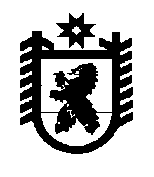 Российская ФедерацияРеспублика КарелияАДМИНИСТРАЦИЯБеломорского муниципального округаПОСТАНОВЛЕНИЕот 26 февраля 2024 г. № 161г. БеломорскОб утверждении  Положения о порядке аттестации руководителей муниципальных образовательных организаций Беломорского муниципального округа и лиц, претендующих на замещение должности руководителя муниципальной образовательной организации  Беломорского муниципального округаВ соответствии с частью 4 статьи 51  Федерального закона Российской Федерации от 29.12.2012 года №273-ФЗ «Об образовании в Российской Федерации», в целях повышения эффективности работы муниципальных образовательных организаций, администрация Беломорского муниципального округа постановляет:Утвердить Положение о порядке аттестации руководителей муниципальных образовательных организаций Беломорского муниципального округа и лиц, претендующих на замещение должности руководителя муниципальной образовательной организации Беломорского муниципального округа согласно приложению.Контроль за исполнением постановления возложить на заместителя начальника отдела образования администрации Беломорского муниципального округа Панину Н.В.Опубликовать настоящее постановление в газете "Беломорская трибуна" и разместить на официальном сайте Беломорского муниципального округа Республики Карелия  в информационно-телекоммуникационной сети Интернет.Глава Беломорского муниципального округа                                                  И.В. ФилипповаУтвержденопостановлением администрации Беломорского муниципального округа от 26 февраля 2024 года № 161 Положение о порядке аттестации руководителей муниципальных образовательныхорганизаций Беломорского муниципального округа и лиц, претендующих на замещение должности руководителя муниципальной образовательной организации Беломорского муниципального округаI. Общие положения1.	Настоящий Положение регулирует Порядок аттестации руководителей муниципальных образовательных организаций Беломорского муниципального округа (далее - Положение), реализующих основные образовательные программы дошкольного, начального общего, основного общего, среднего общего образования, а также дополнительные образовательные программы, и лиц, претендующих на замещение должности руководителя муниципальной образовательной организации Беломорского муниципального округа. 2.	Аттестации подлежат руководители муниципальных образовательных организаций Беломорского муниципального округа и лица, претендующие на замещение должности руководителя муниципальной образовательной организации Беломорского муниципального округа (далее - аттестуемый).3.	Целью аттестации является определение соответствия требованиям, предъявляемым квалификационными характеристиками к должности руководителя образовательной организации, утвержденными приказом Министерства здравоохранения и социального развития Российской Федерации от 26.08.2010 N 761н "Об утверждении единого квалификационного справочника должностей руководителей, специалистов и служащих, раздел "Квалификационные характеристики должностей работников образования", на основе оценки их профессиональной деятельности и профессиональной компетентности и приказом Минтруда России от 19.04.2021 N 250н "Об утверждении профессионального стандарта "Руководитель образовательной организации (управление дошкольной образовательной организацией и общеобразовательной организацией)" (Зарегистрировано в Минюсте России 02.09.2021 N 64848).4.	Основными задачами аттестации являются:-	учет требований федерального законодательства, квалификационных характеристик по должности руководителя образовательной организации;-	повышение эффективности и качества управления образовательной организацией;-	оценка соответствия квалификационным характеристикам лиц, претендующих на замещение должности руководителя муниципальной образовательной организации Беломорского муниципального округа;-	стимулирование целенаправленного, непрерывного повышения уровня квалификации руководящих  работников, их управленческой культуры, личностного профессионального роста, использования ими современных технологий управления;-	выявление перспектив использования потенциальных возможностей руководящих работников для развития системы образования территории.5.	Основными принципами аттестации являются:-	гласность, открытость, коллегиальность, обеспечивающие объективное отношение к аттестуемым,-	недопустимость субъективизма и любых форм дискриминации при проведении аттестации,-	обязательность при установлении соответствия руководителей муниципальных образовательных организаций Беломорского муниципального округа занимаемым ими должностям..II. Формирование аттестационной комиссии,ее состав и порядок работы6.	Аттестацию руководителей муниципальных образовательных организаций Беломорского муниципального округа и лиц, претендующих на замещение должности руководителя муниципальной образовательной организации Беломорского муниципального округа, проводит муниципальная аттестационная комиссия для проведения аттестации руководителей муниципальных образовательных организаций Беломорского муниципального округа и лиц, претендующих на замещение должности руководителя муниципальной образовательной организации Беломорского муниципального округа (далее - муниципальная аттестационная комиссия).7.	Муниципальная аттестационная комиссия формируется администрацией Беломорского муниципального округа из представителей органов местного самоуправления, профессиональных союзов, методических служб, общественных объединений. 8.	В состав муниципальной аттестационной комиссии включаются: председатель, заместитель председателя, секретарь, члены комиссии. Состав муниципальной аттестационной комиссии утверждается ежегодно приказом отдела образования администрации Беломорского муниципального округа на 01 января текущего года. 9.	Заседание муниципальной аттестационной комиссии проводится в течение календарного года по мере необходимости, считается правомочным, если на нем присутствуют не менее двух третей ее членов. График работы муниципальной аттестационной комиссии утверждается ежегодно приказом отдела образования администрации Беломорского муниципального округа на 01 января текущего года. 10.	Решение муниципальной аттестационной комиссии принимается открытым голосованием большинством голосов присутствующих на заседании членов муниципальной аттестационной комиссии. При равном количестве голосов членов муниципальной аттестационной комиссии считается, что руководящий работник прошел аттестацию.11.	Решение муниципальной аттестационной комиссии оформляется протоколом, который подписывается председателем и секретарем муниципальной аттестационной комиссии.12.	В аттестационный лист аттестуемого в случае необходимости муниципальная аттестационная комиссия заносит рекомендации по совершенствованию профессиональной деятельности руководителя или лица, претендующего на замещение должности руководителя образовательной организации Беломорского муниципального округа. 13.	Аттестационный лист направляется руководителю или лицу, претендующему на замещение должности руководителя образовательной организации Беломорского муниципального округа  в срок не позднее 30 календарных дней с даты принятия решения муниципальной аттестационной комиссии для ознакомления с ним работника под роспись. Аттестационный лист хранится в личном деле руководителя или лица, претендующего на замещение должности руководителя образовательной организации Беломорского муниципального округа. III. Организация и сроки проведения аттестации14.	Процедура аттестации лиц, претендующих на замещение должности руководителя муниципальной образовательной организации Беломорского муниципального округа, на соответствие квалификационным характеристикам, предъявляемым к должности руководителя, предваряет заключение трудового договора.15.	Муниципальная аттестационная комиссия осуществляет контроль за соблюдением сроков прохождения аттестации руководителей муниципальных образовательных организаций Беломорского муниципального округа.16.	Аттестация с целью подтверждения соответствия руководителя  занимаемой должности проводится не реже, чем один раз в 5 лет. 17.	По решению муниципальной аттестационной комиссии срок аттестации руководителя муниципальной образовательной организации Беломорского муниципального округа  в случае его истечения может быть продлен до 1 года по причинам длительной нетрудоспособности.18.	Аттестации не подлежат:беременные женщины; женщины, находящиеся в отпуске по беременности и родам; руководящие работники, находящиеся в отпуске по уходу за ребенком до достижения им возраста трех лет. Аттестация указанных работников возможна не ранее чем через один год после их выхода из указанных отпусков.19.	Основанием для проведения аттестации руководителя муниципальной образовательной организации Беломорского муниципального округа  на соответствие квалификационным характеристикам, предъявляемым к должности руководителя, является личное заявление аттестуемого (приложение 1) и аналитический отчет аттестуемого.20.	Основанием для аттестации лиц, претендующих на замещение должности руководителя муниципальной образовательной организации Беломорского муниципального округа, на соответствие квалификационным характеристикам, предъявляемым к должности руководителя, является представление отдела образования администрации Беломорского муниципального округа (приложение 2). С представлением лицо, претендующее на замещение должности руководителя муниципальной образовательной организации Беломорского муниципального округа, должно быть ознакомлено работодателем под роспись не позднее, чем за 15 дней  до дня проведения аттестации. 21.	В комплект документов, представляемых аттестуемым - руководителем муниципальной образовательной организации Беломорского муниципального округа в муниципальную аттестационную комиссию, должны входить: заявление, аналитический отчет по вопросам, связанным с осуществлением им управленческой, финансово-хозяйственной деятельности по занимаемой должности, копии документов о повышении квалификации. Документы принимаются муниципальной аттестационной комиссией в течение года. Заявление подается в муниципальную аттестационную комиссию не позднее, чем за два месяца до окончания срока действия предыдущей аттестации.22.	В комплект документов, представляемых аттестуемым - лицом, претендующим на замещение должности руководителя муниципальной образовательной организации Беломорского муниципального округа в муниципальную аттестационную комиссию, должны входить: представление отдела образования администрации Беломорского муниципального округа копии документов об образовании, выписка из трудовой книжки с указанием стажа работы, при наличии копии документов о повышении квалификации. Документы принимаются муниципальной аттестационной комиссией в течение года.23.	Сроки проведения аттестации руководителей муниципальных образовательных организаций Беломорского муниципального округа устанавливаются муниципальной аттестационной комиссией в соответствии с графиком проведения аттестации, утвержденным приказом отдела образования администрации Беломорского муниципального округа. Продолжительность аттестации для руководителя муниципальной образовательной организации Беломорского муниципального округа с начала ее проведения и до принятия решения муниципальной аттестационной комиссией не должна превышать двух месяцев.24.	Сроки проведения аттестации лиц, претендующих на замещение должности руководителя муниципальной образовательной организации Беломорского муниципального округа, устанавливаются муниципальной аттестационной комиссией индивидуально до даты заключения трудового договора. Продолжительность аттестации для лиц, претендующих на замещение должности руководителя муниципальной образовательной организации Беломорского муниципального округа, устанавливается с начала ее проведения и до принятия решения муниципальной аттестационной комиссией, но не позже даты заключения трудового договора.25.	Аттестуемый может лично присутствовать на заседании муниципальной аттестационной комиссии. Информация о дате, месте и времени проведения процедуры аттестации письменно или устно доводится муниципальной аттестационной комиссией до сведения руководителя муниципальной образовательной организации Беломорского муниципального района не позднее, чем за неделю до ее начала.IV. Реализация решений муниципальной аттестационной комиссии26.	По результатам аттестации руководящего работника аттестационная комиссия принимает одно из следующих решений:-	соответствует квалификационным  характеристикам, предъявляемым к должности руководителя образовательного учреждения;-	не соответствует квалификационным	 характеристикам, предъявляемым к должности руководителя образовательного учреждения.27.	В случае признания руководящего работника по результатам аттестации не соответствующим квалификационным характеристикам, предъявляемым к должности руководителя образовательного учреждения вследствие недостаточной квалификации трудовой договор с ним может быть расторгнут в соответствии с пунктом 3 части 1 статьи 81 Трудового кодекса Российской Федерации. Увольнение по данному основанию допускается, если невозможно перевести руководящего работника с его письменного согласия на другую имеющуюся у работодателя работу (как вакантную должность или работу, соответствующую квалификации работника, так и вакантную нижестоящую должность или нижеоплачиваемую работу), которую работник может выполнять с учетом его состояния здоровья (часть 3 статьи 81 Трудового кодекса Российской Федерации).28.	Решение муниципальной аттестационной комиссии по результатам прохождения аттестации утверждается приказом отдела образования администрации Беломорского муниципального округа.Решение муниципальной аттестационной комиссии заносится в аттестационный лист (приложение3), который подписывается председателем и секретарем муниципальной аттестационной комиссии. Аттестационный лист оформляется в двух экземплярах, один из которых хранится в личном деле работника, другой - выдается руководителю муниципальной образовательной организации Беломорского муниципального округа на руки.Лицу, претендующему на замещение должности руководителя муниципальной образовательной организации Беломорского муниципального округа, выдается аттестационный лист в двух экземплярах.29.	В аттестационный лист руководителя муниципальной образовательной организации Беломорского муниципального округа в случае необходимости муниципальная аттестационная комиссия заносит рекомендации по повышению профессиональной компетенции аттестуемого, о необходимости повышения его квалификации с указанием специализации и другие рекомендации.При наличии в аттестационном листе указанных рекомендаций аттестуемый не позднее, чем через год со дня проведения аттестации предоставляет в муниципальную аттестационную комиссию информацию о выполнении рекомендаций муниципальной аттестационной комиссии.30.	В аттестационный лист лица, претендующего на замещение Беломорского муниципального округа, в случае необходимости муниципальная аттестационная комиссия заносит рекомендации по повышению профессиональной компетенции, о необходимости повышения его квалификации с указанием специализации и другие рекомендации.31.	Результаты аттестации аттестуемый вправе обжаловать в соответствии с законодательством Российской Федерации.                                                                                                          В аттестационную комиссиюБеломорского муниципального округаот ___________________________________________________________________________________________                                                                                                                                       (фамилия, имя, отчество)____________________________________________________________________________________________                                                                                                                                      (должность, место работы)_______________________________                                                                                                                                           (дата назначения на должность)_______________________________                                                                                                                                      (год, число и месяц рождения)ЗАЯВЛЕНИЕПрошу аттестовать меня в 20____году на соответствие квалификационным требованиям, предъявляемым к должности «руководитель».Основанием для аттестации считаю следующие результаты работы:  																																																																																																				Сообщаю о себе следующие сведения:образование (когда и какое образовательное учреждение профессионального образования окончил, полученная специальность и квалификация) 																																			общий трудовой стаж ___________ лет,стаж педагогической работы (по специальности) ________ лет, в должности руководитель ________ лет; в данном учреждении _______ лет.Имею следующие награды, звания, ученую степень, ученое звание 																																	Сведения о повышении квалификации 																																																			Аттестацию на заседании аттестационной комиссии прошу провести в моем присутствии (без моего присутствия) (нужное подчеркнуть)С порядком аттестации руководителей образовательных учреждений Беломорского муниципального округа ознакомлен(а)."____" _____________ 20__ г.                                                Подпись 					Телефон                                            служебный. тел_____________________________М.П.Начальник отдела образования администрации Беломорского муниципального округа   _______________________/								Ознакомлен (на) _______________________/___							    (ФИО аттестуемого)Дата                        2024 г.     Аттестационный листФамилия, имя, отчество 										2. Год и дата рождения 	.									3. Сведения об образовании и повышении квалификации  																		  ( какое образовательное учреждение окончил (а) и когда, специальность, квалификация, звание ученая степень, ученое звание и др.)4. Занимаемая должность на момент аттестации и дата назначения на эту должность														5. Общий трудовой стаж 						   				6. Стаж педагогической работы (работы по специальности) 					7. Решение аттестационной комиссии:8. Результаты голосования   Количество голосов "за" 			 "против" 			9. Рекомендации аттестационной комиссии (с указанием мотивов, по которым они даются)10. Примечания 											Дата аттестации 											(Дата и номер приказа органа управления образованием, образовательного учреждения)Председатель аттестационной комиссии				Секретарь аттестационной комиссии				            мп                                                   С аттестационным листом ознакомлен(а) 				                                                                                                    ( подпись работника и дата)Приложение 1 к Положению о порядке аттестации руководителей муниципальных образовательных организаций Беломорского муниципального округа и лиц, претендующих на замещение должности руководителя муниципальной образовательной организации Беломорского муниципального округаПриложение 2к Положению о порядке аттестации руководителей муниципальных образовательных организаций Беломорского муниципального округа и лиц, претендующих на замещение должности руководителя муниципальной образовательной организацииБеломорского муниципального округаВ Аттестационную комиссиюБеломорского муниципального округаВ Аттестационную комиссиюБеломорского муниципального округаПРЕДСТАВЛЕНИЕна вновь назначаемого руководителя образовательного учреждения для аттестации с целью установления соответствия требованиям, предъявляемым к должности «руководитель»ПРЕДСТАВЛЕНИЕна вновь назначаемого руководителя образовательного учреждения для аттестации с целью установления соответствия требованиям, предъявляемым к должности «руководитель»Фамилия, имя, отчествоГод, число и месяц рожденияОбразовательное учреждениеДолжность на момент аттестацииДата назначения на должностьСведения  о  профессиональном  образовании,   наличии   ученой степени, ученого звания (когда и какое учебное заведение окончил, специальность и квалификация по образованию, ученая степень, ученое звание)Сведения о повышении квалификации за последние 5 лет до прохождения аттестацииСтаж  педагогической работы (работы по специальности)Общий трудовой стажПриложение 3к Положению о порядке аттестации руководителей муниципальных образовательных организаций Беломорского муниципального округа и лиц, претендующих на замещение должности руководителя муниципальной образовательной организации Беломорского муниципального округа